УТВЕРЖДАЮ: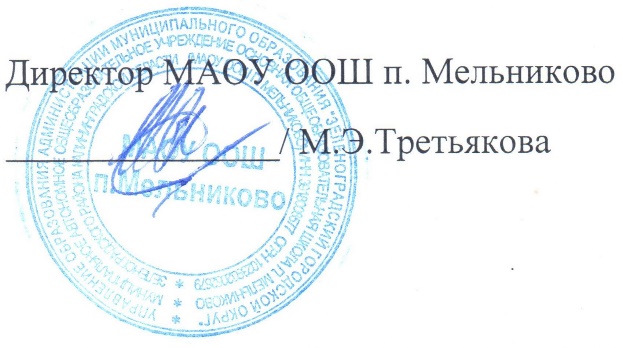 ПОЛОЖЕНИЕоб учебном кабинете МАОУ ООШ п. Мельниково1. Общие положения1.1. Настоящее положение разработано в соответствии с гигиеническими требованиями к условиям обучения в ОУ (Постановление Главного государственного санитарного врача Российской Федерации от 10 июня 2010 г. N 64 "Об утверждении СанПиН 2.1.2.2645-10") и на основании Устава МАОУ ООШ п. Мельниково (далее – школа).   1.2.Учебный кабинет — это учебное помещение школы, оснащенное наглядными      пособиями, учебным оборудованием, мебелью и техническими средствами обучения, в котором проводится учебная, факультативная и внеклассная работа с учащимися в полном соответствии с действующими государственными образовательными стандартами, учебными планами и программами, а также методическая работа по предмету с целью повышения эффективности и результативности образовательного процесса.   1.3.Занятия в учебном кабинете проводятся в соответствии с действующим расписанием уроков и внеурочной деятельности. 1.4. Правила пользования учебным кабинетом:должен быть открыт за 15 минут до начала занятий;учащиеся должны находиться в кабинете только в присутствии учителя;кабинет должен проветриваться каждую перемену.  1.5.Учебные кабинеты функционируют с учетом специфики общеобразовательного  учреждения в целях создания оптимальных условий для выполнения современных требований к организации образовательного процесса.Организация деятельности заведующего учебным кабинетом Исполнение обязанностей заведующего учебным кабинетом осуществляется на основании приказа директора школы.Заведующий предметным кабинетом обязан:анализировать состояние учебно-материального оснащения кабинета не реже чем раз в год;планировать и организовывать систему мер, направленных на обеспечение кабинета необходимым оборудованием согласно учебным программам и установленным нормативам;содержать кабинет в соответствии с санитарно-гигиеническими требованиями, предъявляемыми к предметному кабинету;принимать меры по обеспечению кабинета материалами и необходимой учебно-методической документацией, инструкциями и т. д.;вести учет имеющегося оборудования в кабинете (лаборатории);обеспечивать сохранность имущества кабинета и надлежащий уход за ним;обеспечивать соблюдение правил охраны труда и техники безопасности, правил поведения учащихся и преподавателей в кабинете, проводить и учитывать соответствующие инструктажи с учащимися с последующими отметками в журнале;организовывать внеаудиторную работу по предмету (консультации, дополнительные занятия и др.);способствовать созданию банка творческих работ учащихся в учебном кабинете.Заведующий предметным кабинетом имеет право:ставить перед администрацией вопросы по совершенствованию оборудования кабинета;ходатайствовать о поощрении или наказании отдельных учащихся и учителей, работающих в данном учебном кабинете.Общие требования к оформлению учебного кабинетаОбщие требования учебному кабинету.3.1. В учебном кабинете должен находиться паспорт кабинета, содержащий:перечень мебели;перечень технических  средств обучения;-  перечень оборудования, приспособлений, инструментов; перечень дидактических материалов; инструкции по охране труда; инструкции по технике безопасности;3.2. В соответствии с требованиями кабинет должен быть оснащен: рабочим местом учителя и учащихся; мебелью, соответствующей требованиям СанПиН; классной доской, указкой и приспособлением для размещения таблиц, карт и  схем;  аудиовизуальными средствами обучения (при необходимости); приборами и оборудованием для выполнения лабораторных и практических работ (кабинеты физики, химии);предметными  стендами;3.3. Учебный кабинет должен соответствовать санитарно-гигиеническим требованиям СанПиН 2.4.2.2821-10 (к отделочным материалам; составу, размерам и размещению мебели; воздушно-тепловому режиму; режиму естественного и  искусственного освещения) и требованиям пожарной безопасности в соответствии с Постановлением от 25 апреля 2012 г. N 390 «О противопожарном режиме». Занятия в учебном кабинете должны служить формированию у учащихся:-  современной картины мира;- общеучебных умений и навыков;обобщенного способа учебной, познавательной, коммуникативной и практической деятельности;потребности в непрерывном, самостоятельном и творческом подходе к овладению новыми знаниями;воспитанию учащихся, направленному на формирование у них коммуникабельности и толерантности.Учебный кабинет должен быть укомплектован учебным и компьютерным оборудованием, необходимым для выполнения основных образовательных программ и дополнительных общеобразовательных программ.Учебный кабинет должен быть обеспечен  дидактическим и раздаточным материалом, необходимым для выполнения учебных программ, реализуемых образовательной организацией.В учебном кабинете в открытом доступе должны находиться материалы, содержащие минимально необходимое содержание образования и требования к уровню обязательной подготовки (стандарта образования); образцы контрольно-измерительных материалов для определения усвоения требований образовательного стандарта.Учебный кабинет должен быть обеспечен комплектом типовых заданий, тестов, контрольных работ для диагностики выполнения требований базового и повышенного уровня образовательного стандарта